Klasa I26.05.2020r.Temat Moja mama.Proszę, aby dzieci wykonały ćwiczenie na str. 115 i 117. 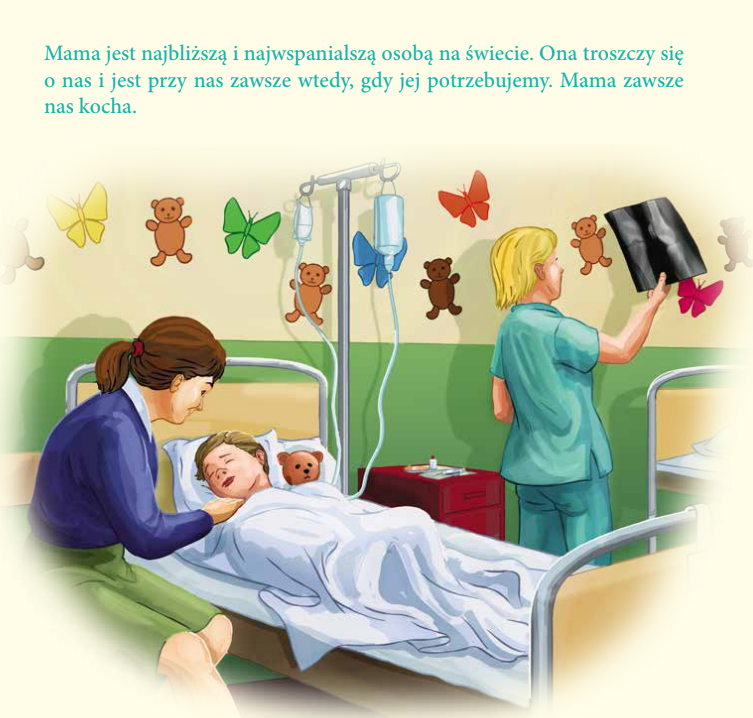 28.05.2020r.Temat: Pan Jezus posyła nam swojego Ducha.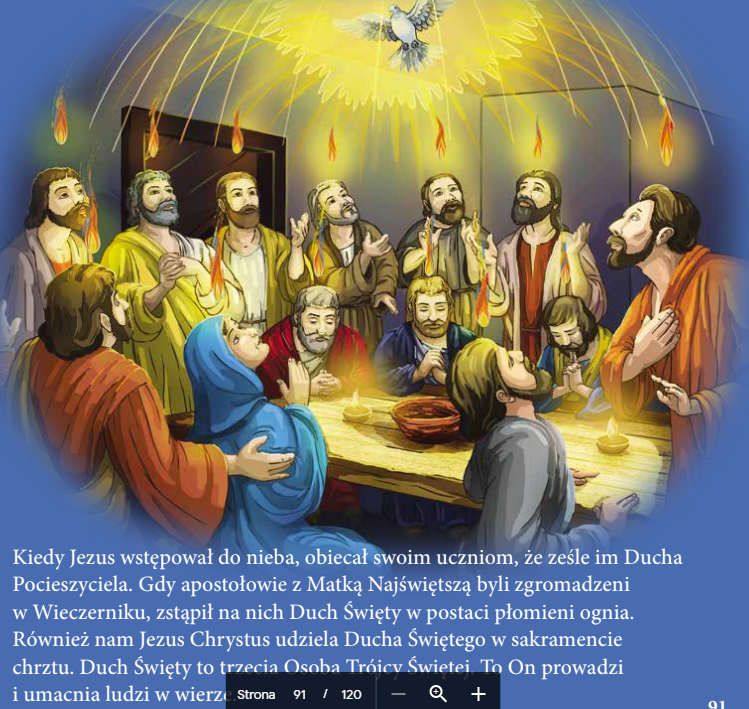 